केंद्रीय हिंदी संस्थान, आगरा KENDRIYA HINDI SANSTHAN, AGRAआवेदन पत्र APPLICATION FORM         नोट : कृपया फॉर्म स्पष्ट अक्षरों में भरें अथवा टाइप करें। Note : Please Write legibly or type.1.	पूरा नाम Full Name ...........................................................................................................................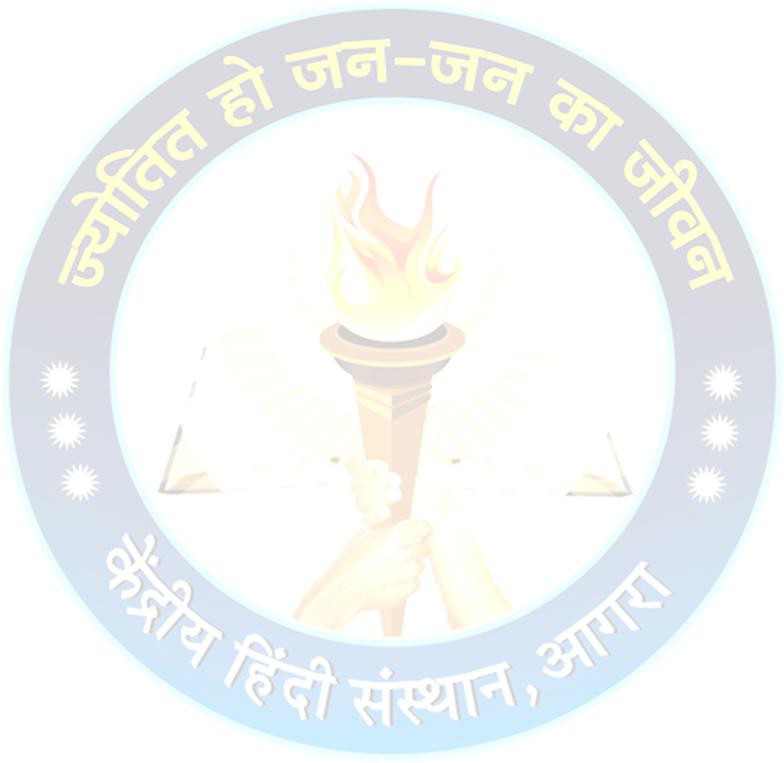 (a) देवनागरी में in Devanagari Script .......................................................................(b) रोमन में in Roman Script ...............................................................................2.	घर का स्थायी पता     Permanent  Home  Address ...........................................................................................................................................................................................................................................टेलीफोन/मोबाइल 	फैक्स Telephone/Mobile.............................................                  Fax ..........................................................3.	वर्तमान पता Present Contact Address ..................................................................................................   टेलीफोन	फैक्स ................................................ Telephone .....................           Fax ............................................4.	ईमेल  E-mail  .   ................................................................................................................................  5.	लिंग : पुरुष/स्त्री/अन्य 	Sex : Male  / Female / Other ......................................................6.	वैवाहिक स्तिथि: विवाहित /अविवाहित /अन्य Marital Status : Married / Unmarried / Other....................................................................7.	राष्टीयता  Nationality .............................................................................................................8.	मातृभाषा   Mother Tongue ...................................................................................................................9.	जन्म की तारीख                                                                             आयु                           वर्ष   Date of birth .......................................................................... Age……………………Years10.	पासपोर्ट संख्या  / Passport No. ...............................................................................................(I)    पासपोर्ट जारी करने की तारीख और स्थान Date and place of issue of Passport .........................................................................(ii) कब तक वैध हैValid upto .................................................................................................................…11.	वीसा  संख्या Visa Number ...............................................................................................................................................कब तक वैध है	वीसा का प्रकार 	 जारी करने की तारीख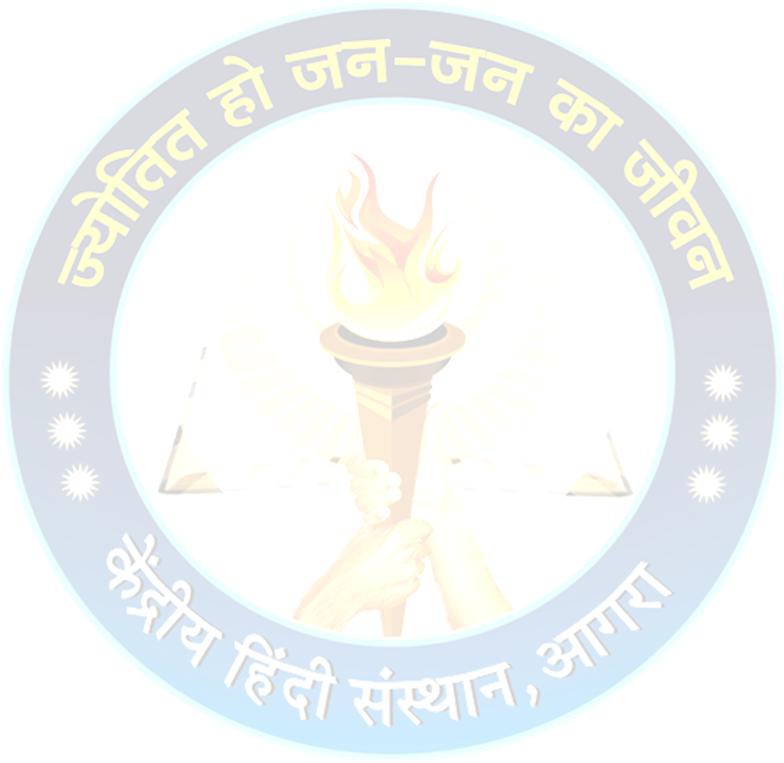 Valid up to	Type of Visa	Date of Issue.....................	.....................	....................12.     निकतम अंतर्राष्टीर्य हवाई अड्डा, जहाँ से यात्रा प्रारम्भ करेंगे। Nearest International airport from where the applicant will start travel................................................................................................................................................................13.     आवेदक का व्य्वसाय Occupation of applicant ..................................................................................................कार्यालय /संस्था /विशविद्यालय का पूरा नाम और पता Name and full address of the office/ Institution/ University .......................................................................................................................................................................................    ........................................................................................................................................14.	पिता /पति /संरक्षक का नाम, व्यव्साय और वर्तमान पता Name, occupation and address of father/ husband/ guardianनाम और संबंध	        व्य्वसाय	पता और टेलीफोन नं /मोबाइल नं  Name and Relation	Occupation	Address and Telephone/Mobile No..........................................................................................................................................…15.	भारत में स्तिथ सम्बन्धी का पता, यदि कोई है।     Address of Relatives in India, If any ..............................................................................नाम और संबंध	पता और टेलीफोन नं Name and Relation	Address and Telephone No.........................................................................................................................................................................................................................................................................................16.	  क्या आप पहले भारत आएं हैं?Have you been to India before? .....................................................................................        यदि हाँ , तो कब और कितने समय के लिए        If yes, when and for how long............................................................................................................................................17.	(A)	हिंदी बोलने लिखने, पढ़ने  और समझने  की जानकारी और दक्षता :Proficiency in speaking, writing, reading and comprehension of Hindi :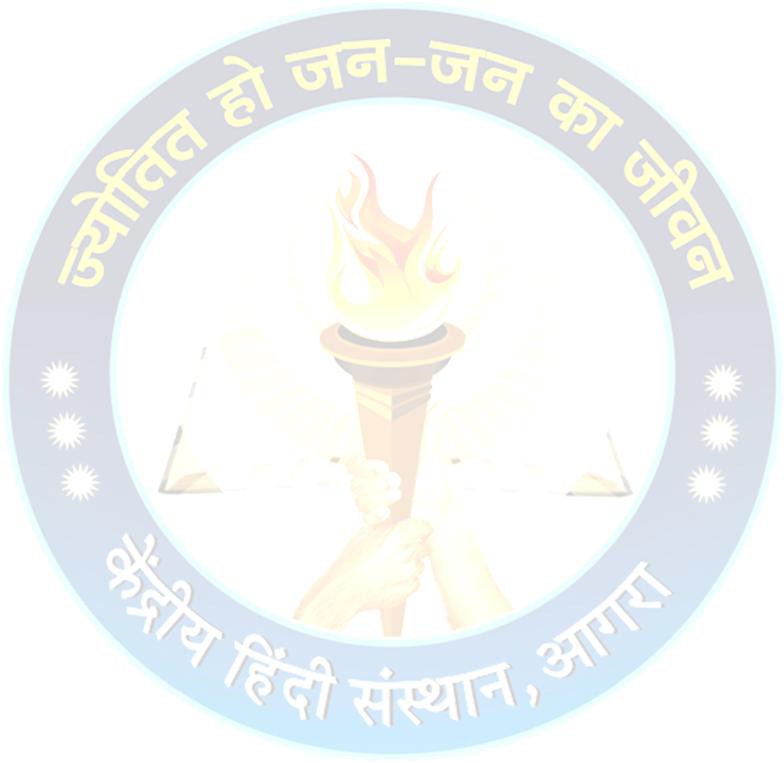            17.	(B)	   क्या आपको अंग्रेजी बोलने और लिखने का प्रारंभिक ज्ञान है। Do you have basic proficiency in spoken and written English ?             ....................................................................................................................         18.		       हिंदी सीखने का विवरण           Details of learning Hindi             (a)आपने हिंदी कैसे सीखी  ?How did you learn Hindi?(i)	औपचारिक प्रशिक्षण द्वारा  through formal training?(ii)        टयूटर से	                                                      (iii)	स्वयं through tuitor ?	    Self              (b)    कहाँ सीखी (देश और संस्था  का नाम) ........................................................................      Where did you learn Hindi? (Name of the Country and Institution)                     …………………………………………………………………...(c)  f'कतने समय तक सीखी How  long did you learn Hindi?……………………………….19.       मातृभाषा को छोड़कर अन्य भाषाओं की जानकारी Knowledge of languages other than the mother tongue .........................................…20.	शैक्षणिक योग्यता Educational Qualifications(A)(B)21.	क्या आपको कंप्यूटर प्रयोग का प्रारंभिक ज्ञान है। Do you have basic skills of computer operating ?..........................................................................................................................................22.	केंद्रीय हिंदी संस्थान  में प्रवेश लेने का उदेश्य (अधिकतम 100 शब्दों में )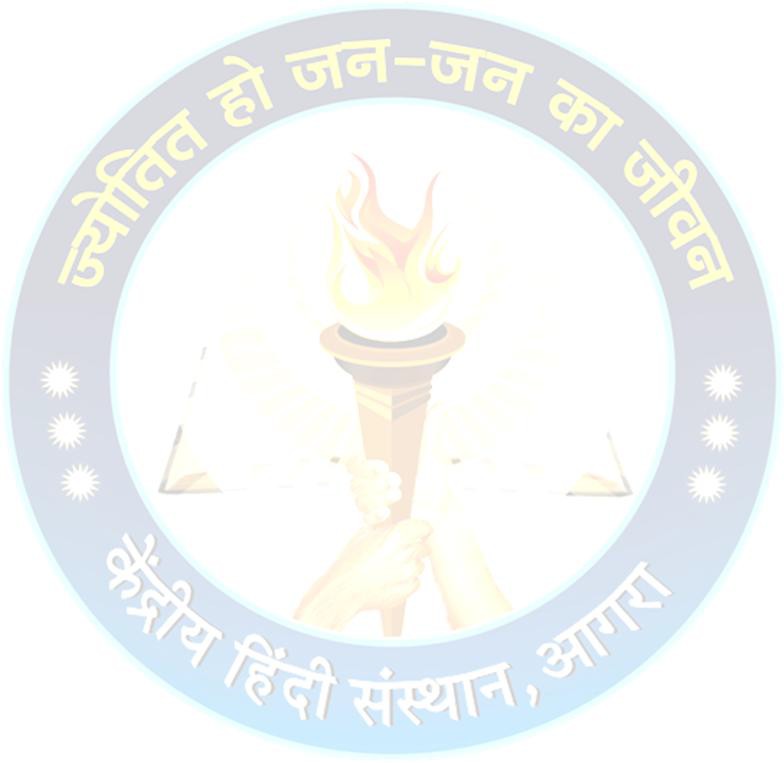 Purpose of admission in the Kendriya Hindi Sansthan (Maximum in 100 words)23.	कोई अतिरिक्त सूचना जो आप देना चाहते /चाहती हैं।Any other information which you would like to furnish ................................................................................................................................................................................................................................................................................................................................तारीख Date ...............................स्थान 	आवेदक  के हस्ताक्षर Place ...............................	Signature of the applicantमैं घोषणा करता/करती हूँ कि जहाँ तक मेरी जानकारी है उपर्युक्त विवरण सही है। प्रवेश मिलने पर मैं संस्थानों के नियमोँ का पालन करूँगा /करुँगी। I hereby declare that the particulars given above are true to the best of my knowledge and belief and if admitted I will comply with the regulations of the Sansthan.आवेदक के हस्ताक्षर Signature of the applicantअच्छा GoodऔसतAverageमामूली PoorबोलनाSpeakingलिखना Writingपढ़नाReadingसमझनाComprehensionउत्तीर्ण परीक्षा का नाम वर्ष  श्रेणीविषय  विशविद्यालय/कॉलेज/संस्था का नाम Name of University / College / InstitutionExamination PassedYear ofClassSubjectsविशविद्यालय/कॉलेज/संस्था का नाम Name of University / College / InstitutionPassingDiv./takenविशविद्यालय/कॉलेज/संस्था का नाम Name of University / College / InstitutionGradeविशविद्यालय/कॉलेज/संस्था का नाम Name of University / College / Institution1.2.3.4.5.हाई स्कूल / High School (Class X)इंटरमीडिएट /Intermediate(Class XII)बी ए / Graduationएम ए / Post Graduationअन्य  / Otherअंतिम उत्तीर्ण परीक्षा Last Exam. Passedवर्ष   Year of Passingश्रेणीClass Div./ Gradeविषय   Subjects takenविशविद्यालय/कॉलेज/संस्था का नाम Name of University / College / Institution